Programma Toetsing en Afsluiting (PTA)vmbo basisberoepsgerichte leerwegDit PTA is bestemd voor de leerlingen van vmbo bbl uit cohort 2020 - 2022 die starten met hun schoolexamen in 2021 en centraal examen doen in 2022. Het PTA is geldig in hun 4e schooljaar. InhoudsopgaveInhoudsopgave	2Voorwoord	4Examenperiodes en overzichtskalender	5Soorten toetsen en gebruikte afkortingen	6Soorten toetsen	6Afkortingen	6Bewegingsonderwijs - Bl	7Biologie- Bl	9Cultureel Kunstzinnige Vorming – Bl	10Dienstverlening en Producten - Bl	11Keuzedelen DVPR	12Keuzevak Applicatieontwikkeling	12Keuzevak Audiovisuele Vormgeving en productie	13Keuzevak Booglassen	14Keuzevak Geuniformeerde Beroepen	14Keuzevak Hout- en meubelverbindingen	15Keuzevak Installeren en Monteren	15Keuzevak Keuken	16Keuzevak Keukenspecialisatie	18Keuzevak Licht, Geluid en Decor	20Keuzevak Logistiek	21Keuzevak Mens en Gezondheid	22Keuzevak Mens en Zorg	23Keuzevak Ondersteuning bij sportactiviteiten	25Keuzevak Ondernemen	25Keuzevak Ontwerpen/maken	26Keuzevak Plaat en constructie	27Keuzevak Robotica	28Keuzevak Smart Technology	28Keuzevak Tegelzetten	29Keuzevak Utiliteitsinstallaties	30Keuzevak Verspaningstechniek	30Economie - Bl	31Engels - Bl	33LOB - Bl	34Maatschappijleer - Bl	35NASK1 - Bl	36Nederlands - Bl	37Rekenexamen Bl	38Wiskunde - Bl	39VoorwoordIn dit document staat voor elk vak beschreven uit welke toetsen het schoolexamen van dat vak bestaat.Het document is één jaar geldig.Examenreglement: informatie over wat de gang van zaken tijdens SE, maar ook CE is, info over herkansingen, over hoe eindcijfers worden berekend etc. Bekijk het goed!Als je vragen hebt kun je dat bespreken met je mentor, de examensecretaris of het afdelingshoofd. Leerlingen die vervroegd of op een hoger niveau eindexamen doen krijgen een apart PTA. Dit PTA is met zo groot mogelijke zorgvuldigheid samengesteld. Toch kan het voorkomen dat er type- of drukfouten instaan. Is iets onduidelijk? Doe dan altijd navraag bij je mentor, de examensecretaris of het afdelingshoofd. Dit PTA is, na instemming van de Melanchthon medezeggenschapsraad op 27 september 2021, vastgesteld door de Algemene Directie Melanchthon op 29 september 2021.Examenperiodes en overzichtskalender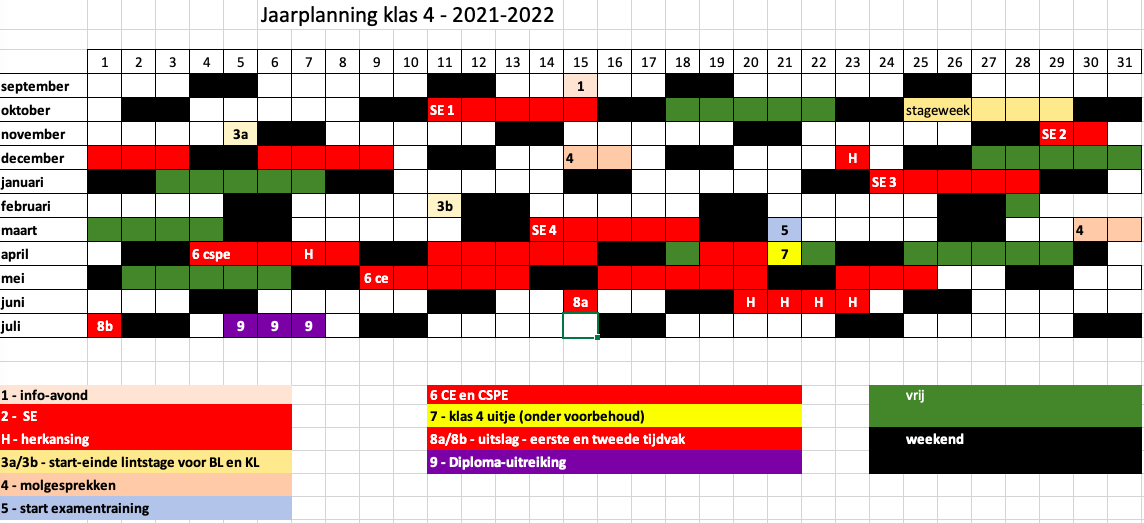 Soorten toetsen en gebruikte afkortingenSoorten toetsenAfkortingenVoor alle vakken en keuzevakken is in het pta aangegeven of het verplichte stof betreft voor het SE/CE, of dat het een schoolkeuze betreft via onderstaande legenda:A = verplichte stof van het SE; B verplichte stof van het CE; C schoolkeusBewegingsonderwijs - Bl4/ vmbo bL/2021-2022Biologie- Bl4/ vmbo bl/2021-2022Cultureel Kunstzinnige Vorming – Blvmbo bl/2021-2022 Dienstverlening en Producten - Bl4/ vmbo bl/2021-2022Keuzedelen DVPR4/ vmbo bl/2021-2022De leerling volgt in totaal vier keuzevakken. Eén van deze keuzevakken is afgerond in leerjaar3 met een proeve van bekwaamheid. In het vierde leerjaar volgen de leerlingen nog drie keuzevakken uit onderstaande lijst, waarvan twee vrij keuzes en één verplicht keuzevak.Keuzevak ApplicatieontwikkelingKeuzevak Audiovisuele Vormgeving en productieKeuzevak BooglassenKeuzevak Geuniformeerde BeroepenKeuzevak Hout- en meubelverbindingen	Keuzevak Installeren en MonterenKeuzevak KeukenKeuzevak KeukenspecialisatieKeuzevak Licht, Geluid en DecorKeuzevak LogistiekKeuzevak Mens en GezondheidKeuzevak Mens en Zorg Keuzevak Ondersteuning bij sportactiviteiten Keuzevak OndernemenKeuzevak Ontwerpen/maken Keuzevak Plaat en constructieKeuzevak RoboticaKeuzevak Smart TechnologyKeuzevak TegelzettenKeuzevak UtiliteitsinstallatiesKeuzevak VerspaningstechniekEconomie - Bl4/ vmbo bl/2021-2022Engels - Bl4/ vmbo bl/2021-2022LOB - Blvmbo bl/2021-2022De LOB-cijfers zijn onderdeel van het vak Dienstverlening & Producten.Maatschappijleer - Blvmbo bl/2021-2022Afgerond in klas 3.*Artikel 35b1. Herexamen schoolexamen vmbo(opent in nieuw venster)(verwijst naar een andere website)
Het bevoegd gezag kan bepalen dat de kandidaat die eindexamen of deeleindexamen aflegt, voor één of meer vakken het schoolexamen waarin geen centraal examen wordt afgenomen, [het examen] opnieuw kan afleggen, met dien verstande dat het bevoegd gezag dit recht in elk geval verleent voor het vak maatschappijleer behorend tot het gemeenschappelijk deel van de leerwegen, indien de kandidaat voor dat vak een eindcijfer heeft behaald lager dan 6. Het herexamen omvat door het bevoegd gezag aangegeven onderdelen van het examenprogramma.NASK1 - Bl4/ vmbo bl/2021-2022Nederlands - Bl4/ vmbo bl/2021-2022Rekenexamen Bl4/ vmbo bl/2021-2022Dit is wettelijk verplicht voor:vmbo-leerlingen uit elk van de vier leerwegen die geen examen afleggen in wiskunde; Alle leerlingen hebben de mogelijkheid om buiten de herkansingsregeling om een zo hoog mogelijk cijfer te scoren bij de rekentoets. De leerlingen die wiskunde in hun vakkenpakket hebben, doen geen rekenexamen.Wiskunde - Bl4/ vmbo bl/2021-2022AfkortingVoluitseSchoolexamentoetskpoKorte praktische opdrachtgpoGrote praktische opdrachtcaCulturele activiteitPvbProeve van bekwaamheidPer.Toetsnaam in SOMInhoud / stofomschrijvingEindtermen / domeinSE/CEschoolToetsoortdatumDuurWegingHerkansbaarOpmerkingen 1-4BOB41Sportoriëntatie en sportkeuze. Een van de volgende sporten.TennisZwemmenFitnessFitness-groepslessenKung fuLO1/k/1-LO1/k/9AgpoO/V/Gja1-4BOB42Sportoriëntatie en sportkeuze. Een van de volgende sporten.TennisZwemmenFitnessFitness-groepslessenKung fuLO1/k/1-LO1/k/9AgpoO/V/Gja1-4BOB43Sportoriëntatie en sportkeuze. Een van de volgende sporten.TennisZwemmenFitnessFitness-groepslessenKung fuLO1/k/1-LO1/k/9AgpoO/V/Gja1-4BOB44Sportoriëntatie en sportkeuze. Een van de volgende sporten.TennisZwemmenFitnessFitness-groepslessenKung fuLO1/k/1-LO1/k/9AgpoO/V/GjaPer.Toetsnaam in SOMInhoud / stofomschrijvingEindtermen / domeinSE/CEschoolToetsoortdatumDuurWegingHerkansbaarOpmerkingen 1BIB41PlantenBI/K/1/2/3/4AseSE1802ja2BIB42Practicum examenBI/K/2/3/4Agpo/seSE2802nee3BIB43Mens en omgevingBI/K/1/2/3/5/6/7AseSE3802ja4BIB44Menselijk lichaamBI/K/1/2/3/4/8/9/10AseSE4802jaPer. Toetsnaam in SOM Inhoud / stofomschrijving Eindtermen / domein SE/CE school1 Toetsoort datum Duur Weging Herkansbaar Opmerkingen   CZP1 Cultureel   zelfportret 1 KV/K/1KV/K/2KV/K/3KV/K/4A  ca 0 Nee o/v Afgerond in leerjaar 3 CA1 Activiteit 1KV/K/1KV/K/2KV/K/3KV/K/4A  ca 0 Nee o/v Afgerond in leerjaar 3 CA2 Activiteit 2KV/K/1KV/K/2KV/K/3KV/K/4A ca 0 Nee o/v Afgerond in leerjaar 3 CA3 Activiteit 3KV/K/1KV/K/2KV/K/3KV/K/4Aca 0 Nee o/v Afgerond in leerjaar 3  CA4 Activiteit 4KV/K/1KV/K/2KV/K/3KV/K/4A ca 0 nee o/v Afgerond in leerjaar 3  CZP2 Cultureel zelfportret 2 KV/K/1KV/K/2KV/K/3KV/K/4 A ca 0 Nee o/v Afgerond in leerjaar 3Per.Toetsnaam in SOMInhoud / stofomschrijvingEindtermen / domeinSE/CEschoolToetsoortdatumDuurWegingHerkansbaarOpmerkingen 2DPB41Het organiseren van een activiteit (o.a werken met Excel en Word)P/DP/1.2.1 t/m 1.2.4Akpo120 min1ja4DPB42Hospitality (koken en facilitaire handelingenP/DP/1.3.1 t/m 1.3.2Akpo80 min2nee2DPB43Maken flyer en emailP/DP/2.1.1 t/m....2.1.3Akpo60 min1jaDeel van SE periode 24DPB44Verkoopgesprek (theorie) en mediauitingenP/DP/2.2.1 /tm 2.2.3Akpo60 min2ja2DPB453d tekenenP/D&P/3.1Akpo40min1ja4DPB46Product makenP/D&P/3.2Akpo120min2nee2DPB47Voorbereiding website makenP/DP/4.3.1.2.3Akpo60min1ja4DPB48Een instructiefilm makenP/DP/4.2.4.5.9Akpo80min1jaPer.Toetsnaam in SOMInhoud / stofomschrijvingEindtermen / domeinSE/CEschoolToetsoortdatumDuurWegingHerkansbaarOpmerkingen AOB-1Bepalen wat de functionaliteit van de applicatie moet zijn aan de hand van gegeven eisenK/MVI/9.1.1 Akpo1JaAOB-2Een technisch ontwerp van de applicatie makenK/MVI/9.1.2 Akpo1JaAOB-3Een plan van aanpak maken K/MVI/9.1.3 Akpo1JaAOB-4Een programmeertaal hanteren K/MVI/9.2.1Akpo0JaO/VAOB-5Website BouwenK/MVI/9.2.3Akpo2NeePer.Toetsnaam in SOMInhoud / stofomschrijvingEindtermen / domeinSE/CEschoolToetsoortdatumDuurWegingHerkansbaarOpmerkingen AVB-1Praktische opdracht – Roulatie opdrachtP/MVI/1.2, P/MVI/1.3Akpo1JaAVB-2Praktische opdracht – AnimatieP/MVI/1.4, P/MVI/1.5, P/MVI/1.6Akpo1JaO/V/GAVB-3Praktische opdracht – FotoserieP/MVI/1.7, P/MVI/1.8Akpo1JaO/V/GAVB-4Theoretische Toets – Begrippen & theorie videoP/MVI/1.2Ase1JaAVB-5Praktische opdracht – Eindproject documentaireP/MVI/1.1, P/MVI/1.2, P/MVI/1.3Akpo2NeePer.Toetsnaam in SOMInhoud / stofomschrijvingEindtermen / domeinSE/CEschoolToetsoortdatumDuurWegingHerkansbaarOpmerkingen BLB-1Materialen en machine’s voorbereiden.K/PIE/2.1K/PIE/2.2CPvB1JaHybride uitvoeringBLB-2Materialen bewerken en hechten.K/PIE/1.3CPvB1JaHybride uitvoeringBLB-3Plan van aanpak maken en uitvoeren.K/PIE/2.4K/PIE/2.5CPvB1JaHybride uitvoeringPer.Toetsnaam in SOMInhoud / stofomschrijvingEindtermen / domeinSE/CEschoolToetsoortdatumDuurWegingHerkansbaarOpmerkingen GBB-1PresentatieKDP6.4Akpo1NeeMoet voldoendeGBB-2VeiligheidKDP6.4Akpo1NeeMoet voldoendeGBB-3Fysieke testKDP6.1Akpo1NeeMoet voldoende GBB-4Evenement KDP6.5Akpo1NeeMoet voldoendeGBB-5InstructieKDP6.3Akpo1NeeMoet voldoendePer.Toetsnaam in SOMInhoud / stofomschrijvingEindtermen / domeinSE/CEschoolToetsoortdatumDuurWegingHerkansbaarOpmerkingen HMK-1Enkelvoudige houtverbinding  maken.P/BWI/3.1CPvB1JaHybride uitvoeringHMK-2Machinaal houtbewerken.P/BWI/3.2CPvB1JaHybride uitvoeringPer.Toetsnaam in SOMInhoud / stofomschrijvingEindtermen / domeinSE/CEschoolToetsoortdatumDuurWegingHerkansbaarOpmerkingen IMB-1Elektrische leidingen bewerken, bedraden en aflassenP/PIE/4.2Akpo1NeeWordt in de les gedaanIMB-2 Elektrische schakeling bedraden aansluiten en afmonterenP/PIE/4.2Akpo1NeeWordt gedaan in de lesIMB-3Sanitair leidingen bewerken, verbinden en afmonterenP/PIE/4.1Akpo1NeeWordt in de les gedaanIMB-4Sanitair installatie aanleggen aansluiten en afmonterenP/PIE/4.1Akpo1NeeWordt in de les gedaanPer.Toetsnaam in SOMInhoud / stofomschrijvingEindtermen / domeinSE/CEschoolToetsoortdatumDuurWegingHerkansbaarOpmerkingen KEB-1De diverse technieken komen aan bod net als die uit het vorige keuzedeelKennis en toepassen van keukentechnieken.Beheersen van technieken:Schoonmaken, opdelen, koken, passeren, fruiten, boren, uitboren, , braden in oven, binden warm en koud, garneren, opkloppen, spatelen, blancheren, pocheren, poêleren, sauteren, grillen, braiseren, marineren, roeren, garneren, opspuiten.Lessen horeca in LearnbeatK/HBR/6.1Ase 1neeKEB-2De diverse technieken komen aan bod net als die uit het vorige keuzedeelKennis en toepassen van keukentechnieken.Beheersen van technieken:Schoonmaken, opdelen, koken, passeren, fruiten, boren, uitboren, , braden in oven, binden warm en koud, garneren, opkloppen, spatelen, blancheren, pocheren, sauteren, grillen, braiseren, marineren, roeren, garneren, opspuiten.Kennis hebben van de gang van zake in het restaurant en bar. Het kunnen indekken van een tafel tot 4 personen. K/HBR/6.2Akpo2neePer.Toetsnaam in SOMInhoud / stofomschrijvingEindtermen / domeinSE/CEschoolToetsoortdatumDuurWegingHerkansbaarOpmerkingen KSB-1De diverse technieken komen aan bod net als die uit het vorige keuzedeelKennis en toepassen van keukentechnieken.Beheersen van technieken:Schoonmaken, opdelen, koken, passeren, fruiten, boren, uitboren, , braden in oven, binden warm en koud, garneren, opkloppen, spatelen, blancheren, pocheren, poêleren, sauteren, grillen, braiseren, marineren, roeren, garneren, opspuiten.Lessen horeca in LearnbeatK/HBR/3.1Ase1neeKSB-2De diverse technieken komen aan bod net als die uit het vorige keuzedeelKennis en toepassen van keukentechnieken.Beheersen van technieken:Schoonmaken, opdelen, koken, passeren, fruiten, boren, uitboren, , braden in oven, binden warm en koud, garneren, opkloppen, spatelen, blancheren, pocheren, poêleren, sauteren, grillen, braiseren, marineren, roeren, garneren, opspuiten.Kennis hebben van de gang van zake in het restaurant en bar. Het kunnen indekken van een tafel voor 4 personen. K/HBR/3.2Apvb2neePer.Toetsnaam in SOMInhoud / stofomschrijvingEindtermen / domeinSE/CEschoolToetsoortdatumDuurWegingHerkansbaarOpmerkingen LGB-1Praktische opdracht – Bediening geluidK/MVI/8.2, Akpo1Jao/v/gLGB-2Praktische opdracht – Bediening lichtK/MVI/8.1, Akpo1Jao/v/gLGB-3Praktische opdracht – Lichtontwerp makenK/MVI/8.1, K/MVI/8.3Akpo1JaLGB-4Theoretische Toets – Begrippen, veiligheid & theorie geluid & lichtK/MVI/8.1, K/MVI/8.2Ase1JaLGB-5Praktische opdracht - EindprojectK/MVI/8.1, K/MVI/8.2Akpo2NeePer.Toetsnaam in SOMInhoud / stofomschrijvingEindtermen / domeinSE/CEschoolToetsoortdatumDuurWegingHerkansbaarOpmerkingen LKB-1Toets:-ontvangst en opslag van goederen-verzamelen, verpakken en verzenden van goederen -voorraad bijhouden, inventariseren en bestellenP/EO/3.1.2.3Ase1jaLKB-2LogboekAlle handelingen van Logistiek in verzameld in een werkstukP/EO/3.1.2.3Akpo3neeProeve van bekwaamheidPer.Toetsnaam in SOMInhoud / stofomschrijvingEindtermen / domeinSE/CEschoolToetsoortdatumDuurWegingHerkansbaarOpmerkingen MGB-1Presentatie geven gezonde leefstijl, voedings- en bewegingspatroon en dagritmeP/ZW/1.1.1P/ZW/1.1.2P/ZW/1.3.1P/ZW/1.3.2P/ZW/1.3.3P/ZW/1.3.5Akpo2JaMGB-2Informatiefolder maken genotsmiddelenP/ZW/1.1.3P/ZW/1.1.4Akpo1JaMGB-3Gezonde maaltijd voorbereiden, bereiden en uitserverenP/ZW/1.2.1P/ZW/1.2.3P/ZW/1.2.4P/ZW/1.2.5P/ZW/1.2.6P/ZW/1.2.7P/ZW/1.2.8Akpo2JaMGB-4Theorie toetsP/ZW/1.2Ase1NeePer.Toetsnaam in SOMInhoud / stofomschrijvingEindtermen / domeinSE/CEschoolToetsoortdatumDuurWegingHerkansbaarOpmerkingen MZB-1Presentatie KinderziektesP/ZW/4.4Akpo1JaMZB-2Prentenboek, taalontwikkeling van het kindP/ZW/4.1Akpo2JaMZB-3Ontwikkeling van kind. P/ZW/4.1Ase1NeeMZB-4Informatiefolder medicijn gebruikP/ZW/4.4Akpo2JaMZB-5Client van A naar B tillen, aankleden, bed verschonen. P/ZW/4.3.1P/ZW/4.3.2P/ZW/4.1.1P/ZW/4.1.2P/ZW/4.1.3P/ZW/4.1.4P/ZW/4.1.5Akpo2JaMZB-6EHBO-handeling uitvoerenP/ZW/4.2. 1P/ZW/4.2.2kpo1JaMZB-7Toets EHBO + ThuiszorgP/ZW/4.4P/ZW/4.1se2NeePer.Toetsnaam in SOMInhoud / stofomschrijvingEindtermen / domeinSE/CEschoolToetsoortdatumDuurWegingHerkansbaarOpmerkingen OSB-1PresentatieKZW11.1Akpo1NeeMoet voldoendeOSB-2GezondheidKZW11.5Akpo1NeeMoet voldoendeOSB-3ToernooiKZW11.2Akpo1NeeMoet voldoendeOSB-4InstructieKZW11.3Akpo1NeeMoet voldoendeOSB-5LesgevenKZW11.3Akpo1NeeMoet voldoendePer.Toetsnaam in SOMInhoud / stofomschrijvingEindtermen / domeinSE/CEschoolToetsoortdatumDuurWegingHerkansbaarOpmerkingen ONB-1Jezelf als ondernemer beschrijven.PitchK/EO/5.1Akpo 1NeeONB-2Een marketingplan maken.Onderzoek / marketingK/EO/5.2
AKpo1NeeONB-3Een (eenvoudig) financieel plan maken. Financieel planK/EO/5.3
Akpo1NeeONB-4Het uitvoeren van het ondernemingsplan.OndernemingsplanK/EO/5.4Akpo
1JaONB-5Het uitvoeren van het ondernemingsplan.Presentatie & evaluatieK/EO/5.4
Akpo2JaPer.Toetsnaam in SOMInhoud / stofomschrijvingEindtermen / domeinSE/CEschoolToetsoortdatumDuurWegingHerkansbaarOpmerkingen OMB-12 en 3 D tekening maken en detailleren.P/PIE 1.1. Akpo1NeeTijdens de lesO/V/GOMB-2handmatig en machinale bewerkingen aan metaal en kunststof.P/PIE 1.2  Akpo1NeeTijdens de lesOMB-3Electrische schakeling maken, aansluiten en testen P/PIE 1.3Akpo1NeeTijdens de lesOMB-4Combi opdracht 
samenstellen en aansluitenP/PIE 1.4Akpo2NeeTijdens de lesPer.Toetsnaam in SOMInhoud / stofomschrijvingEindtermen / domeinSE/CEschoolToetsoortdatumDuurWegingHerkansbaarOpmerkingen PCB-1Materialen kiezen, bewerken en voorbereiden voor machinale bewerking.K/PIE/1.1K/PIE/1.2CPvB1JaHybride uitvoeringPCB-2Materialen bewerken volgens de werktekening.K/PIE/1.3CPvB1JaHybride uitvoeringPCB-3Materialen met elkaar verbinden.K/PIE/1.4CPvB1JaHybride uitvoeringPCB-4Maatvoering controleren van gemaakt werkstuk.K/PIE/1.5CPvB1JaHybride uitvoeringPer.Toetsnaam in SOMInhoud / stofomschrijvingEindtermen / domeinSE/CEschoolToetsoortdatumDuurWegingHerkansbaarOpmerkingen ROB-1Oriëntatie op moderne technische toepassingenK/D&P/2.1Akpo1NEEROB-2Eenvoudige schakelingen bouwenK/D&P/2.2Akpo1JAROB-3Een eenvoudig geprogrammeerde handeling door een robot laten uitvoeren.K/D&P/2.3Akpo2NEEPer.Toetsnaam in SOMInhoud / stofomschrijvingEindtermen / domeinSE/CEschoolToetsoortdatumDuurWegingHerkansbaarOpmerkingen STB-1Een klantopdracht aannemen en uitvoeren voor de ontwikkeling van een slimme technologische oplossing voor een probleem.K/PIE/x.1Akpo1NeeSTB-2Slimme technologie koppelen aan een bestaand product of apparaat door middel van het fysiek bouwen van een schakeling en het programmeren van een microprocessor.K/PIE/x.2Akpo2NeePer.Toetsnaam in SOMInhoud / stofomschrijvingEindtermen / domeinSE/CEschoolToetsoortdatumDuurWegingHerkansbaarOpmerkingen TZK-1Werk voorbereiden.K/BWI/xx.1CPvB1JaHybride uitvoeringTZK-2Uitvoeren wand- en grondtegelwerk.K/BWI/xx.2, K/BWI/xx.3CPvB1JaHybride uitvoeringTZK-3Diverse snijwerk.K/BWI/xx.4CPvB1JaHybride uitvoeringPer.Toetsnaam in SOMInhoud / stofomschrijvingEindtermen / domeinSE/CEschoolToetsoortdatumDuurWegingHerkansbaarOpmerkingen UIB-1Tekening lezen en het werk voorbereiden.K/PIE/7.1CPvB1JaHybride uitvoeringUIB-2Leidingwerk aanleggen en schakelmateriaal monteren.K/PIE/7.2CPvB1JaHybride uitvoeringUIB-3Onderdelen aansluiten en in bedrijf stellen. K/PIE/7.3CPvB1JaHybride uitvoeringPer.Toetsnaam in SOMInhoud / stofomschrijvingEindtermen / domeinSE/CEschoolToetsoortdatumDuurWegingHerkansbaarOpmerkingen VTB-1Ontwerpen van een werkstuk in 2D/3D.K/PIE/12.1CPvB1JaHybride uitvoeringVTB-2Het maken van een draai- freesproduct.K/PIE/12.2CPvBDecember1JaHybride uitvoeringPer.Toetsnaam in SOMInhoud / stofomschrijvingEindtermen / domeinSE/CEschoolToetsoortdatumDuurWegingHerkansbaarOpmerkingen 1ECB41Praktische opdracht economisch nieuwsEC/V/2Akpo0jaiPad of pc, O/V1ECB42H1+2EC/K/4A
EC/K/4B
ConsumptieAseSE1801Ja2ECB43H3+4EC/K/5A
EC/K/5B 
Arbeid en ProductieAseSE2801Ja3ECB44H5+6EC/K/7
EC/K/8
Internationale ontwikkelingen, 
Natuur en MilieuAseSE3801Ja4ECB45Herh H1-H6EC/K/4A
EC/K/4B
EC/K/5A
EC/K/5B
EC/K/7
EC/K/8
Consumptie, Arbeid en Productie, Internationale ontwikkelingen, Natuur en MilieuAseSE4801JaPer.Toetsnaam in SOMInhoud / stofomschrijvingEindtermen / domeinSE/CEschoolToetsoortdatumDuurWegingHerkansbaarOpmerkingen 1ENB41LeesvaardigheidMVT/K/1/2/3/4MVT/V/1/4ASeSE180 min.2ja2ENB42SchrijfvaardigheidMVT/K/1/2/3/7MVT/V/2ASeSE260 min.2ja3ENB43Kijk- en LuistervaardigheidMVT/K/5ASeSE380 min.2nee4ENB44SpreekvaardigheidMVT/K/6AMondelingSE415 min.2neePer.Toetsnaam in SOMInhoud / stofomschrijvingEindtermen / domeinSE/CEschoolToetsoortdatumDuurWegingHerkansbaarOpmerkingen 2LOB41Bezoek en verslag (online) MBO-marktC2/3/4/5APraktisch en SchriftelijkP2n.v.t.0Neeo/v1-4LOB42Onderzoek vervolgopleidingC1/2/4/5ASchriftelijkP1 t/m 4n.v.t.0Neeo/v3/4LOB42Presentatie vervolgopleiding en eigen toekomstC1/2/3/4/5APraktischP3/4n.v.t.0Neeo/vPer.Toetsnaam in SOMInhoud / stofomschrijvingEindtermen / domeinSE/CEschoolToetsoortdatumDuurWegingHerkansbaar*Opmerkingen 1MAB31 PowerPointpresentatie
Socialisatie en cultuur.ML1/K/4AMondelinge presentatie.Periode 1.N.v.t.1Nee.N.v.t.1MAB32 Theoretische toets 
Socialisatie en pluriforme samenleving. ML1/K1,2,3ASchriftelijke toets.Periode 1.60 minuten.3Ja.N.v.t.2MAB33 Werkstuk 
Maatschappelijk probleemML1/K/5,6APraktische opdracht. Periode 2.N.v.t.1Nee.N.v.t.2MAB34 Theoretische toets 
Arbeid en politiek. ML1/K1,2,3ASchriftelijke toets. Periode 2.60 minuten.3Ja.N.v.t.3MAB35 Eindproject 
Maatschappelijk probleemML1/K/7APraktische opdracht. Periode 3.N.v.t.1Nee.N.v.t.3MAB36 Theoretische toets 
Criminaliteit en media. ML1/K/1,2,3ASchriftelijke toets. Periode 3.60 minuten.3Ja.N.v.t.Per.Toetsnaam in SOMInhoud / stofomschrijvingEindtermen / domeinSE/CEschoolToetsoortdatumDuurWegingHerkansbaarOpmerkingen 1NAB41SE1 H3,4,5 elektriciteit K1/K2/K3/K4/K5 AseSE1802ja2NAB42H2,8 Krachten K1/K2/K3t/mK9 AseSE2802ja3NAB43H6,7 Geluid  Stoffen en materialen K1/K2/K3/K4/K10 AseSE3802ja4NAB44H1 t/m 8 K1/K2/K3t/mK9 AseSE4802jaPer.Toetsnaam in SOMInhoud / stofomschrijvingEindtermen / domeinSE/CEschoolToetsoortdatumDuurWegingHerkansbaarOpmerkingen 1NEB41 Schrijfvaardigheid K2/3/7 ASeSE1803ja2NEB42LeesvaardigheidK3/6/9ASeSE2803ja3NEB43Spreekvaardigheid: mondeling 
fictie K1/2/3/4/5/6/7/8AMondelingSE3151nee4NEB44Kijk- en luistervaardigheidK4/6/8 ASeSE4803neePer.Toetsnaam in SOMInhoud / stofomschrijvingEindtermen / domeinSE/CEschoolToetsoortdatumDuurWegingHerkansbaarOpmerkingen 1REB41RekentoetsCdigitaalSe160 min.JaPer.Toetsnaam in SOMInhoud / stofomschrijvingEindtermen / domeinSE/CEschoolToetsoortdatumDuurWegingHerkansbaarOpmerkingen 1WIB41SE1: Rekenen en verbandenWI/K/1/2/3/4/5/7/8AseSE180 min2Ja2WIB42SE2: Symmetrie en statistiekWI/K/1/2/3/5/6/8AseSE280 min2Ja3WIB43SE3: Rekenen en verbandenWI/K/1/2/3/4/5/8AseSE380 min2Ja4WIB44SE4: Vlakke figuren en ruimtemeetkundeWI/K/1/2/3/5/6/8AseSE480 min2Ja